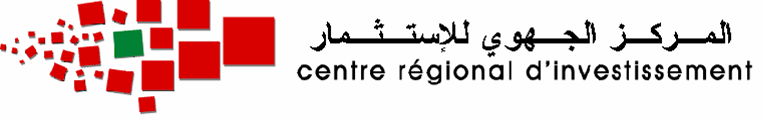 Marrakech - SafiSociété A Responsabilité Limitée (S.A.R.L) OU (SCI)OrdrePièces à fournirNombre d’ExemplairesFrais1Certificat négatif (Ne dépassant pas les 90Jours à partir de sa date de délivrance)1 copie230 Dhs2Acte de propriété au Nom de la société (Ne dépassant pas les 90Jours à partir de sa date de délivrance), OuContrat de bail signé légalisé (l’enregistrement est tributaire de la production de l’acte de la propriété ou tout autre justificatif de propriété/L’adresse mentionnée dans le contrat de bail doit correspondre à celle de l’acte de propriété) OuContrat de domiciliation (Mentionner le numéro d’identification fiscale & le numéro du RC du domiciliataire sur le contrat de domiciliation) d’une personne morale (dans ce cas, engagement de transfert de siège Selon Le Model Fourni Par Le CRI) (model 5)1 copie Original du certificat de propriété ou4 Originaux (pour les autres documents)N.B : 1 exemplaire enregistré sera restitué à l’intéressé 200 Dhs + frais de timbres payables sur place(20 Dhs /feuille pour tous les exemplaires)3Statuts signés légalisés par les associés (Sans ratures ni surcharges / L’adresse mentionnée dans les statuts doit correspondre à celle du contrat de bail ou du titre de propriété) ;4 originauxN.B : 1 exemplaire enregistré sera restitué à l’intéresséSans frais (Ne dépassant pas 1mois, sinon frais de majoration) 4Si le gérant n’est pas nommé dans les statuts, P.V. de l’Assemblée Générale Ordinaire enregistré 4 originauxN.B : 1 exemplaire enregistré sera restitué à l’intéressé200 Dhs+ Frais de timbres payables sur place (20 Dhs /feuille pour tous les exemplaires)5Attestation de blocage (délivrée par la banque) si le capital dépasse 100.000 DHS 1 originale6Rapport du commissaire aux apports (Le cas échéant) 1 originale7Pour les associés personnes morales marocaine, copies des inscriptions modèle 7 délivrées par le secrétaire greffier du Tribunal compétent ; (Ne dépassant pas les 90Jours à partir de sa date de délivrance) + Extrait récent du registre de commerce et des statuts, si l’associé est une personne morale Etrangère1 originale8CIN (Valide et bien visible) du gérant et des associés (Pour les étrangers résidents une photocopie de la carte d’immatriculation et pour les étrangers non-résidents une photocopie du passeport) 1 copie9Formulaire Unique du CRI, Signé légalisé par le Gérant ou son mandataire (model 2)4 originaux350 Dhs10Engagement de déposer au TC l’autorisation nécessaire à l’activité signé légalisé par le Gérant ou copie du diplôme (Cas des activités réglementées) obligatoire selon le  (model 4)1 originale